DZIEŃ CZWARTYSłuchanie wiersza pt.: „Czystość”  1. Malutka świnka w błocie leżała Przyjaciół żadnych przez to nie miała, Gdyż ciągle brudna i zaniedbana, Nigdzie nie była mile widziana. 2. Flejtuchą wszędzie ją nazywano, Plecami do niej się odwracano, Aż świnka wreszcie to zrozumiała I o swój wygląd w końcu zadbała. 3. Teraz się myje i dba o siebie, Mydła używa w każdej potrzebie, Czyści buciki, ubranko zmienia, Bieliznę czystą co dzień ubiera. 4. A odkąd świnka mydła używa, Flejtuchą nikt jej już nie nazywa. Więc ten kto nie chce zostać flejtuszkiem, Niech myje często rączki i buźkę. Rozmowa na temat wiersza: - Gdzie leżała świnka? - Dlaczego nie miała przyjaciół? - Jak ją nazywano? - Co postanowiła zrobić świnka, aby nie odwracano się od niej plecami? - Co powinniśmy robić, aby nie odwracano się od nas plecami?-  Jak dbać o czystość? - Jak wygląda świnka i gdzie mieszka? Wykonanie świnki techniką origami zgodnie z instrukcją: • złóż kwadrat na pół po przekątnej • ułóż trójkąt w pozycji • jeden z dolnych rogów zagnij do góry • narysuj na nim kropki to będzie ryjek świnki • rogi z dwóch stron zagnij w dół i jeszcze raz w górę każdy, powstaną uszy świnki • narysuj oczka i głowa świnki jest gotowa • Weź rolkę po papierze toaletowym i obklej ją dookoła różowym papierem • Na górnej części rolki przyklej wykonaną wcześniej głowę świnki • Z tylu przyklej ogonek /wycięty wąski pasek z różowego papieru, zakręcony za pomocą nożyczek/ • Możesz też na oklejonej rolce po papierze narysować czarne plamy – błoto. Zabawa ruchowa „Świnki w chlewiku”. Dzieci "świnki" chodzą w chlewiku - czworakowanie. Na hasło: - "świnki są głodne" zatrzymują się i wydają dźwięk „ kwi, kwi, kwi”. Następnie przechodzą do przysiadu, wydają dźwięk "chrum, chrum, chrum" co oznacza że jedzą nasypaną przez rolnika /rodzica/ paszę. Zabawa „Rymowanki” cel: rozwijanie umiejętności manipulowania słowami, doskonalenie płynności słów i inwencji twórczej. Dziecko losuje obrazek (wszystkie zamieszczone do realizacji tematyki tygodniowej), mówi głośno co na nim widzi i musi dobrać do niego wyraz który będzie się rymować. Prace do wykonania w domu Podręcznik- karty pracy 4 latki - str. 445 latki - dodatkowa karta pracyĆwiczenia ruchowe (do wyboru)https://www.youtube.com/watch?v=LNouuY9zrKQhttps://www.youtube.com/watch?v=OZTYeTEZ2wAhttps://www.youtube.com/watch?v=InxomdEHL8MŻyczymy udanej zabawy!:)Dodatkowa karta pracy dla 5 latków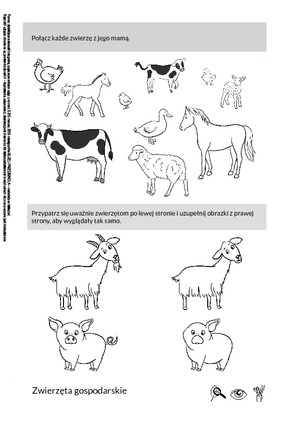 